САЛАТЫХОЛОДНЫЕ ЗАКУСКИГОРЯЧИЕ ЗАКУСКИСУПЫМЯСОПТИЦАРЫБАОВОЩИ, ПАСТАДЕСЕРТ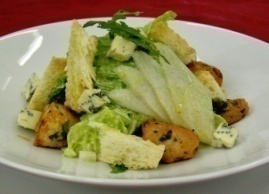 Салат с теплой куриной грудкой, голубым сыром и грушей, в стиле «Цезарь»200                               350-00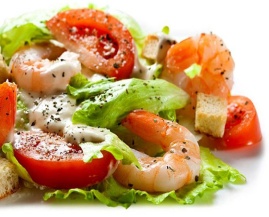 Салат «Цезарь» с креветками, томатами черри и сухариками170/4                           490-00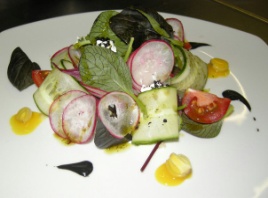 Легкий салат с овощами,  сыром и йогуртом165/60/7                     250-00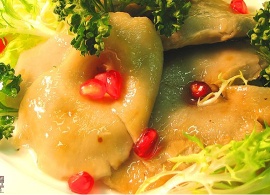 Грузди с луком, клюквой и маслом160                                340-00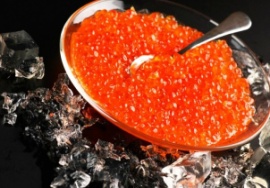 Икра красная на льду с пшеничными тостами200                               650-00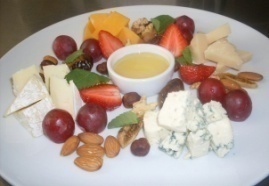 Ассорти из сыров с медом, фруктами и орехами200/50/60                   660-00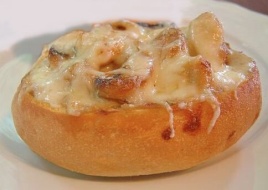 Жульен с лесными грибами в горшочке из заварного теста150                                 230-00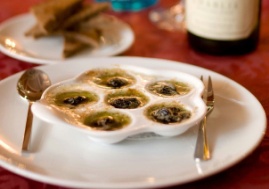 Бургундские виноградные улитки в чесночном соусе60/25                             410-00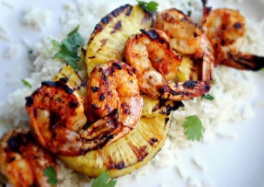 Тигровые креветки с ананасом-гриль, соусом Карри и жасминовым рисом70/50/70/60                520-00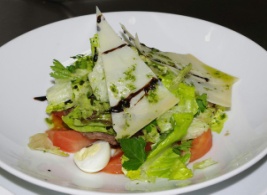 Теплый салат с говяжьей вырезкой, томатами и сыром Пармезан200                             380-00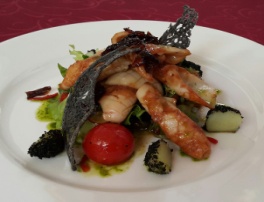 Салат с кальмарами-грилькартофелем черри и томатами с базиликом220/40                       340-00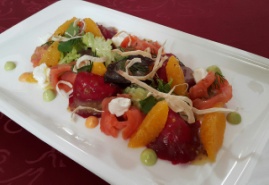 Салат с подмаринованной свеклой, копченым лососем и мягким сыром230/30                       360-00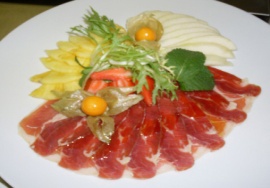 Хамон и ассорти из сыровяленых колбас200/6                           520-00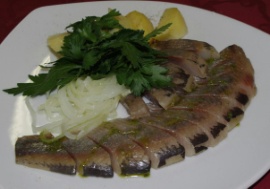 Сельдь малой соли с картофелем и маринованным луком100/50/45                    190-00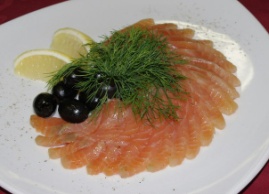 Лосось шеф-посола с лимоном и оливками150/25                          560-00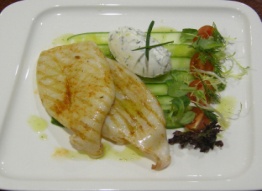 Кальмары-гриль с сырным кремом и зеленью100/50/55                    280-00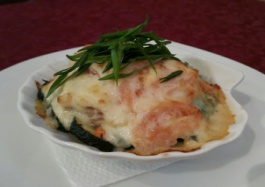 Филе белой и красной рыбы запеченное под сыром с овощами235/1                             320-00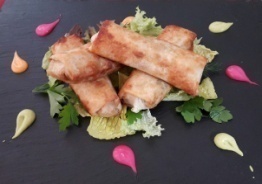 Пирожки -с мягким сыром и    зеленью,-с курицей и оливками240/10  (4шт)              290-00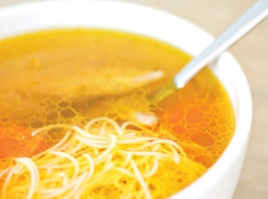 Суп из деревенского цыпленка с домашней лапшой280/50                        210-00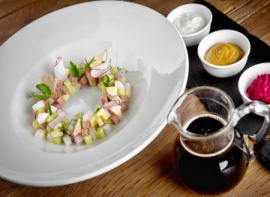 Окрошка с ветчиной и грудинкой на квасе350/30                         190-00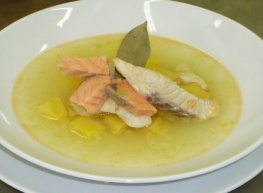 Уха из стерляди, судака и лосося, подается с пирожком300/50                         290-00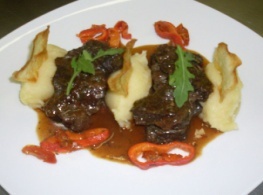 Телячьи щечки в бургундском соусе с картофельно-сельдереевым пюре200/150/2                   540-00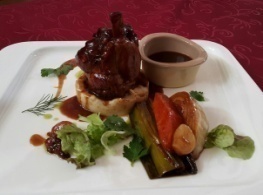 Свиная ножка глазированная в темном пиве200/200/20                560-00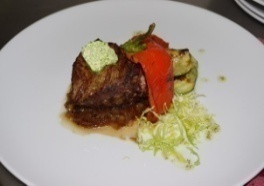 Стейк из говяжьей вырезки с овощами-гриль150/100/40                 660-00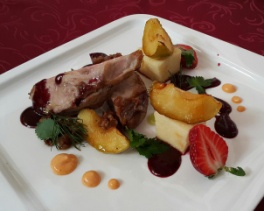 Утиная грудка с яблоками,  полентой и соусом из лесных ягод180/130/60                 690-00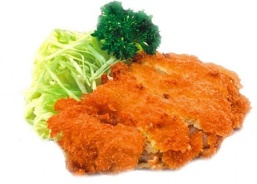 Шницель из куриного филе с салатом из свежей капусты и огурца150/110/50/20           320-00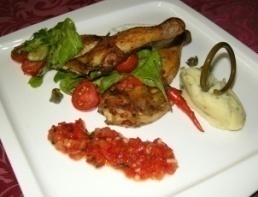 Цыпленок-Тапака с томатной сальсой на пюре с каперсами220/80/50/50/20       460-00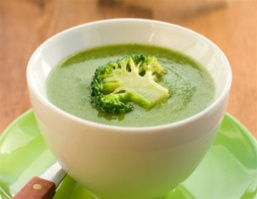 Суп-крем из брокколи с сырными гренками и кедровыми орешками 250/10                          220-00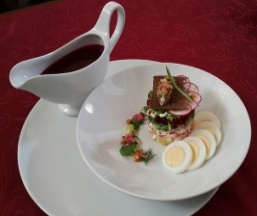 Холодный свекольник с тар-таром из подкопченного лосося200/200                        210-00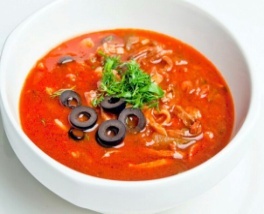 Солянка с говядиной, языком и копченой грудинкой350/25                          310-00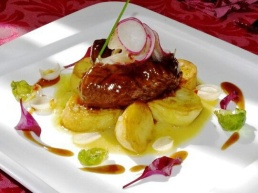 Телятина томленая с запеченным картофелем и луковым кремом150/150/50/20           590-00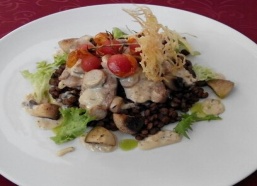 Свиная вырезка в сливочном соусе с грибами и чечевицей170/120                        340-00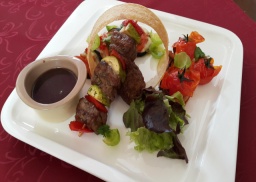 Сочные кебабы из баранины с овощной муссакой170/120/40                  460-00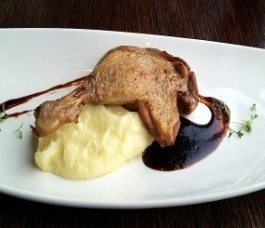 Утиная ножка-конфи с картофелем и запеченной сливой150/160/30                 560-00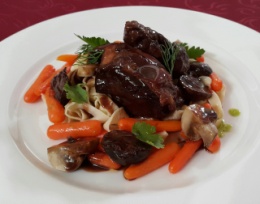 Фермерский петух «кок-о-вен» по-бургундски200/150/10                 520-00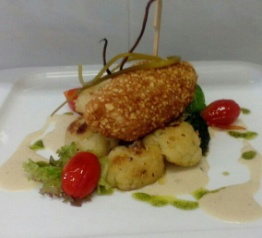 Грудка цыпленка в ореховой панировке «по-киевски» с соусом из печеного чеснока и цветной капустой160/110/50                 360-00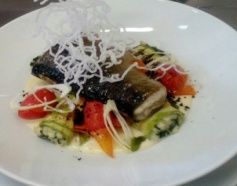 Осетрина на шпинатном ризотто и соусом «Шампань»130/160/55                     790-00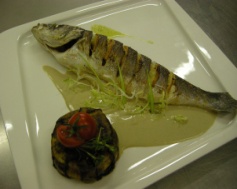 Сибас-гриль с тортино из баклажан с томатами и сыром Сулугуни 200/130/80                     750-00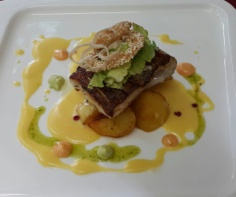 Филе судака с соусом Берблан и запеченным картофелем 140/120/60/30              560-00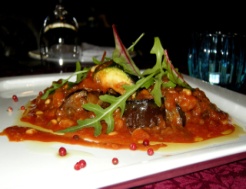 Капоната из баклажан, цукини, томатов с каперсами и кедровыми орешками180/90                             320-00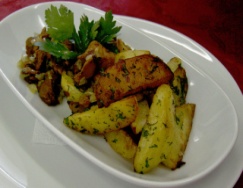 Картофель жареный с лесными грибами150/50                             250-00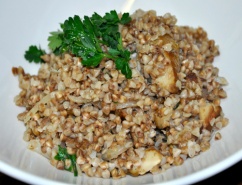 Каша гречневая с белыми грибами170                                    210-00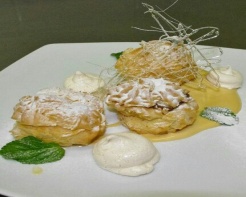 Эклеры с лимонным кремом и карамельным соусом100/53                             210-00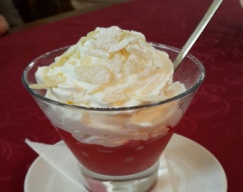 Клубничный смузи со взбитыми сливками200/25                            250-00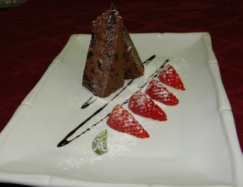 Шоколадный террин с черносливом и коньяком60/20                                190-00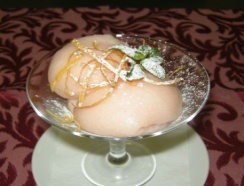 Сорбе ассорти50                                       80-00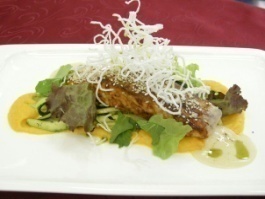 Лосось-гриль на спагетти из цукини с соусом «Капучино»110/75/50                    630-00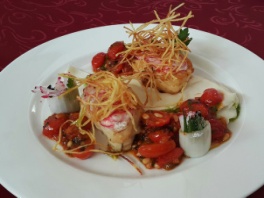 Зубатка жареная на велюте из цветной капусты с овощами150/150/10                  450-00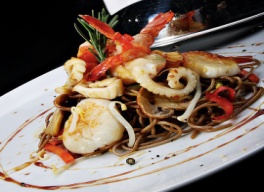 Кальмары-гриль с рисовой лапшой в Воке260                                 360-00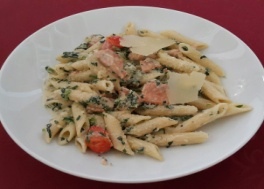 Паста с лососем, томатами в сливочно-шпинатном соусе205/15                          330-00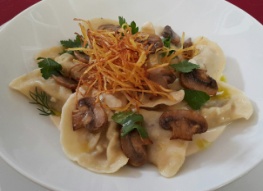 Вареники с картофелем и грибами в сливочном соусе250/80                          320-00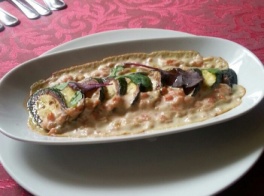 Цукини-гриль запеченые с помидорами и соусом Дор Блю230                                 350-00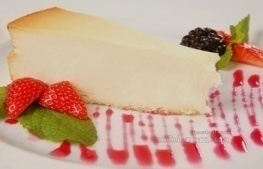 Чизкейк со свежими ягодами, киви и персиком190/62                          290-00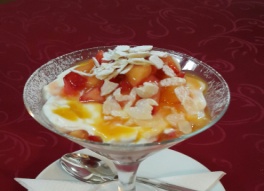 Летний ягодный десерт с творожным кремом и миндальными лепестками200/4                            290-00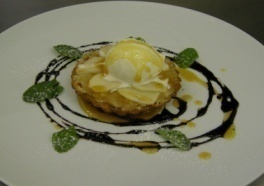 Горячий яблочный пай с корицей, мороженым и соусом «Англез»140/80/3                      250-00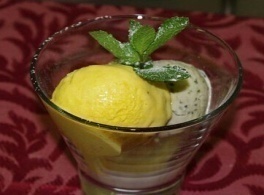 Мороженое сливочное, фисташковое, шоколадное50                                     90-00